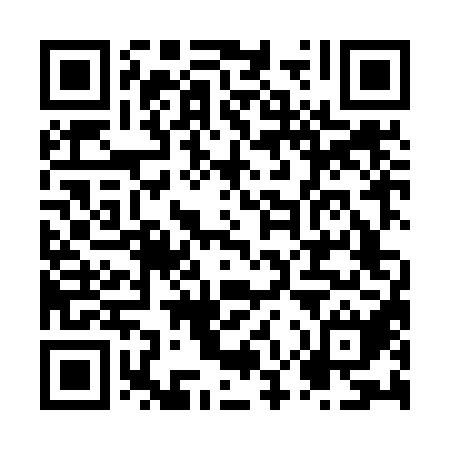 Ramadan times for Murrumbateman, AustraliaMon 11 Mar 2024 - Wed 10 Apr 2024High Latitude Method: NonePrayer Calculation Method: Muslim World LeagueAsar Calculation Method: ShafiPrayer times provided by https://www.salahtimes.comDateDayFajrSuhurSunriseDhuhrAsrIftarMaghribIsha11Mon5:345:347:001:144:467:287:288:4812Tue5:355:357:001:144:457:267:268:4713Wed5:365:367:011:134:447:257:258:4514Thu5:375:377:021:134:447:247:248:4415Fri5:385:387:031:134:437:227:228:4216Sat5:395:397:041:134:427:217:218:4117Sun5:405:407:051:124:417:197:198:3918Mon5:415:417:051:124:407:187:188:3819Tue5:425:427:061:124:397:177:178:3620Wed5:425:427:071:114:387:157:158:3521Thu5:435:437:081:114:387:147:148:3322Fri5:445:447:091:114:377:127:128:3223Sat5:455:457:091:104:367:117:118:3024Sun5:465:467:101:104:357:107:108:2925Mon5:475:477:111:104:347:087:088:2726Tue5:485:487:121:104:337:077:078:2627Wed5:495:497:131:094:327:057:058:2428Thu5:495:497:131:094:317:047:048:2329Fri5:505:507:141:094:307:037:038:2230Sat5:515:517:151:084:297:017:018:2031Sun5:525:527:161:084:287:007:008:191Mon5:535:537:171:084:276:586:588:172Tue5:535:537:171:074:266:576:578:163Wed5:545:547:181:074:256:566:568:154Thu5:555:557:191:074:246:546:548:135Fri5:565:567:201:074:236:536:538:126Sat5:575:577:211:064:226:526:528:117Sun4:574:576:2112:063:215:505:507:098Mon4:584:586:2212:063:205:495:497:089Tue4:594:596:2312:053:195:485:487:0710Wed5:005:006:2412:053:185:465:467:05